Ladder Types and Components Worksheet 1a Key(Images used with permission from IFSTA.)EL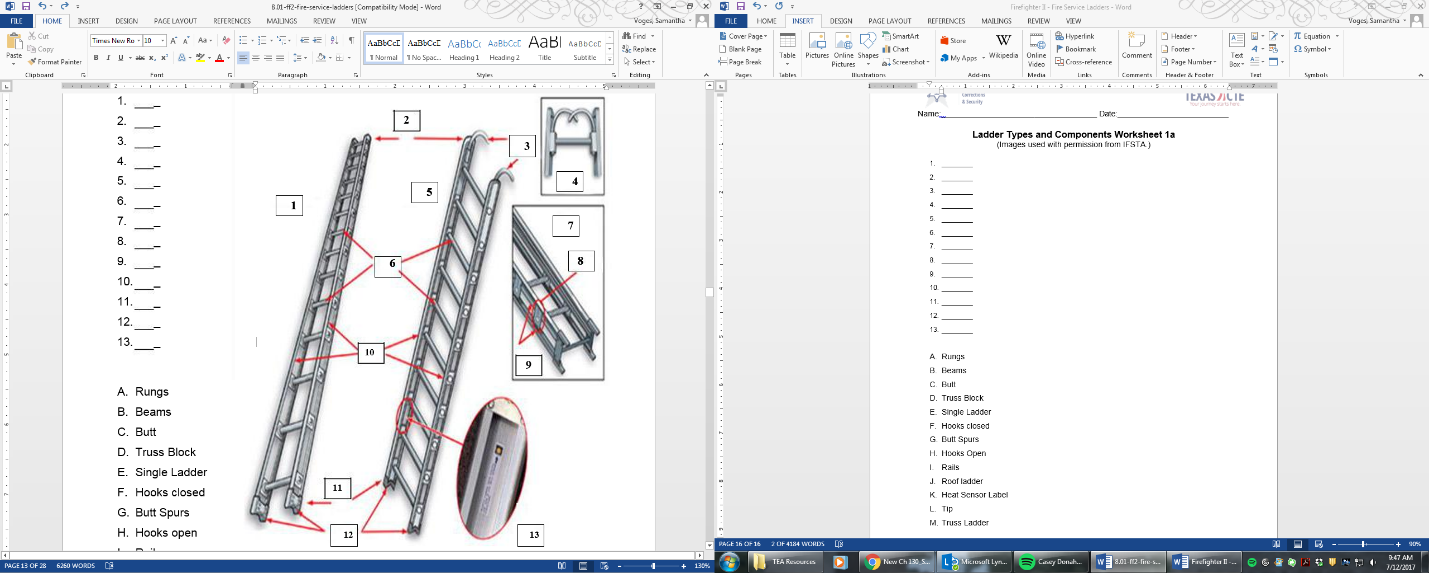 HFJAMDIBCGKRungsBeamsButtTruss BlockSingle LadderHooks closedButt SpursHooks OpenRailsRoof ladderHeat Sensor LabelTipTruss Ladder